Outline for HeartCode ACLS Hands-on Skills (Option 1)Approximate course duration: 4.75 to 5.75 hours (without breaks); 
student-to-instructor ratio for learning stations is 6:1Lesson numberCourse eventDuration (minutes)Type of lessonACLS
STARTWelcome, Introductions, and Course Administration15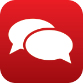 ACLS
1ACLS Course Overview and Organization10ACLS
2Learning Station: High-Quality BLS Practice (Lesson 2A in ACLS Lesson Plans )30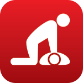 ACLS
3Learning Station: Airway Management Practice (Lesson 3A in ACLS Lesson Plans )30ACLS
4Technology Review 15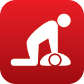 ACLS
5Learning Station: High-Performance Teams: Megacode Practice (Lesson 9 in ACLS Lesson Plans)138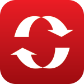 ACLS
THigh-Quality BLS Testing—Testing Details (Lesson 2B in ACLS Lesson Plans)15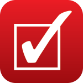 ACLS
TAirway Management Testing—Testing Details (Lesson 3B in ACLS Lesson Plans)15ACLS
T2-T4High-Performance Teams: Megacode Testing and Megacode Testing Details12–75ACLS
REMRemediationVariable